Allegato 1): Fac – Simile domanda di partecipazioneSpett.leAzienda Mobilità Trasporti Turismo e Territorio SpAVia F. Torbido, 137133  Verona  VROGGETTO: avviso di selezione pubblica per titoli ed esami per la formazione di una graduatoria per la copertura di posti di "collaboratore di ufficio" - par. 175 area professionale 3a area operativa: amministrazione e servizi di cui alle tabelle nazionali di cui al c.c.n.l. autoferrotranvieri 20.11.2000Il/La sottoscritto/a, nome __________________________________________________________________________________cognome _______________________________________________________________________________nato/a a _________________________________________________________________________________il ______________________________________________________________________________________C.F. ___________________________________________________________________________________residente in via ______________________________________________________ n. __________________località _________________________________________________________________________________prov.___________________________________________________________________________________cap. ___________________________________________________________________________________tel. ____________________________________________________________________________________che si identifica mediate il seguente documento di identità n.ro ___________________________________________________________________________________rilasciato il _____________________________________________________________________________ da ____________________________________________________________________________________(da compilare solo nel caso in cui la residenza non coincida con il domicilio) domiciliato/a in via_________________________________________ n. ___________località____________________________________prov._______________cap_______________di voler ricevere le comunicazioni afferenti alla presente domanda e alla procedura ai seguenti recapiti:Via ______________________________________________________ n. ________________località ________________________________________________________________________prov.__________________________________________________________________________  cap. __________________________________________________________________________fax.: __________________________________________________________________________E-mail :________________________________________________________________________posta elettronica certificata (PEC):___________________________________________________CHIEDEdi essere ammesso/a alla “Selezione pubblica, per titoli ed esami per la formazione di una graduatoria per la copertura di posti di "collaboratore di ufficio" - par. 175 area professionale 3a area operativa: amministrazione e servizi di cui alle tabelle nazionali di cui al c.c.n.l. autoferrotranvieri 20.11.2000”SI IMPEGNAa comunicare, tempestivamente, ogni ulteriore e successiva variazione ed ad accettare le conseguenze della mancata tempestiva comunicazione di variazione;ALLEGADichiarazione Sostitutiva ai sensi del d.P.R. 28.12.2000, n. 445 (all.2);Copia fotostatica del documento d’identità in corso di validità del sottoscrittore.Curriculum Vitae, datato, sottoscritto e redatto nella forma di autocertificazione, ai sensi del d.P.R. 28.12.2000, n. 445 (all.3).Copia della patente di guidaCopia/e del/i titolo/i di studio conseguito/i ________________________, lì ______________________FIRMA __________________________Allegato 2): Fac – Simile dichiarazione sostitutiva Spett.leAzienda Mobilità Trasporti Turismo e Territorio SpAVia F. Torbido, 137133  Verona  VROGGETTO: avviso di selezione pubblica per titoli ed esami per la formazione di una graduatoria per la copertura di posti di "collaboratore di ufficio" - par. 175 area professionale 3a area operativa: amministrazione e servizi di cui alle tabelle nazionali di cui al c.c.n.l. autoferrotranvieri 20.11.2000DICHIARAZIONE SOSTITUTIVA AI SENSI DEGLI ARTT. 46 E 47 DEL D.P.R. 445/2000Il/La sottoscritto/a, nome __________________________________________________________________________________ cognome _______________________________________________________________________________nato/a a _________________________________________________________________________________il ______________________________________________________________________________________C.F. ___________________________________________________________________________________residente in via _________________________________________________________ n. _______________località _________________________________________________________________________________prov.___________________________________________________________________________________ cap. ___________________________________________________________________________________che si identifica mediate il seguente documento di identità n. ro ___________________________________________________________________________________rilasciato il ______________________________________________________________________________da _____________________________________________________________________________________tel. __________________________________________________________________________________fax.: _________________________________________________________________________________E-mail :_______________________________________________________________________________posta elettronica certificata (PEC):__________________________________________________________(da compilare solo nel caso in cui la residenza non coincida con il domicilio) domiciliato/a in via___________________________________________________________ n. ____località _____________________________prov.___________ cap___________DICHIARAai sensi e per gli effetti degli artt. 46 e 47 del d.P.R. 445/2000, consapevole delle responsabilità e delle conseguenze civili e penali previste dall’art. 76 del medesimo d.P.R. in caso di dichiarazioni mendaci e/o formazione od uso di atti falsi,di possedere i requisiti generali di cui al comma 1.1. dell’Avviso avente ad oggetto la “selezione pubblica per titoli ed esami per la formazione di una graduatoria per la copertura di posti di collaboratore di ufficio - par. 175 area professionale 3a area operativa: amministrazione e servizi di cui alle tabelle nazionali di cui al c.c.n.l. autoferrotranvieri 20.11.2000 ed, in particolare:ottima conoscenza della lingua italiana;godimento dei diritti civili e politici;non avere riportato condanne penali definitive, sentenze di applicazione pena (patteggiamento) e decreti penali per reati non colposi o che comportino, quale pena accessoria, l'interdizione temporanea o permanente dai Pubblici Uffici;non essere stato licenziato per motivi disciplinari, per scarso rendimento o per mancato superamento del periodo di prova, destituito o dispensato dall'impiego presso Enti Locali od aziende;non essere stato destituito dall'impiego presso una Pubblica Amministrazione a seguito dell'accertamento che l'impiego è stato conseguito mediante la produzione di documenti falsi o invalidi o, comunque, con mezzi fraudolenti;possesso, all'atto dell'assunzione, dei requisiti psicofisici richiesti per l'ammissione in servizio quale Operatore Qualificato di Ufficio (D.P.R. 11.07.1980 n. 753 - D.M. 23.02.1999 n. 88/T e ss.mm.ii. e correlata normativa vigente in materia);di non trovarsi in alcuna situazione di potenziale conflitto di interessi, intendendosi per tale: "la situazione in cui un interesse secondario e personale (finanziario o non finanziario) di una persona o dei suoi famigliari tende a interferire con l'interesse primario dell'azienda (ossia il bene comune), verso cui la persona ha precisi doveri e responsabilità";patente di guida di categoria Bdi possedere i requisiti specifici di cui al comma 1.2. dell’Avviso ed, in particolare:di essere in possesso di un diploma di scuola media superiore (diploma di maturità quinquennale) (indicare il titolo di studio posseduto, l’anno di conseguimento e l’istituto frequentato) __________________________________________________________________________________________________________________________________________________________________________________________________________________________________________esperienza comel Help desk di 1° e 2° livello in ambito ICTConoscenza approfondita di:Active Directory, GPO, DNS, DHCPSistemi operativi Microsoft Windows server / client ed AndroidMicrosoft Office 365;Ambienti di virtualizzazione VmWare;Soluzioni  di backup Veeam;Microsoft SQL ServerConoscenze protocolli TCP/IP e programmazione switch L2 e L3, in particolare Netgear;Sicurezza informatica e GDPRConoscenza base di :Sistemi operativi Linux ed AppleCRMdi aver preso conoscenza e di accettare integralmente ed incondizionatamente tutte le prescrizioni e le condizioni dell’Avviso;ai sensi e per gli effetti dell’art. 13 del Regolamento UE 2016/679, di essere informato/a e di accettare che i dati personali raccolti saranno trattati anche con strumenti informatici, esclusivamente nell’ambito della procedura di selezione per la quale la dichiarazione medesima viene resa. ALLEGAcopia fotostatica del documento d’identità in corso di validità.________________________, lì ______________________FIRMA __________________________Allegato 3): Fac – Simile curriculum vitae;Autorizzo il trattamento dei miei dati personali ai sensi del Regolamento UE 2016/679 e ss.mm.ii.    Data 			Firma Allegato 4): Fac – Simile autocertificazione titolo di studio (ai sensi dell’art. 46, D.P.R 445 del 28 dicembre 2009)Autocertificazione Titolo di StudioIl/la sottoscritto/a _________________________, nato/a a _______________________ (__) il giorno __/__/____ e residente a _____________________________ (__) in via ______________________, consapevole delle sanzioni penali applicabili in caso di dichiarazioni mendaci e non veritiere che sono previste dagli articoli 75 e 76 del D.P.R 28/12/2000 n. 445 e per gli effetti dell’art. 47 del citato D.P.R. 445/2000, dotto la propria personale responsabilità DICHIARAdi essere in possesso del seguente titolo di studio __________________________________ conseguito in data __/__/____ presso ___________________________________________________ luogo e data___________________________ Firma ____________________________La presente dichiarazione è esente da imposta di bollo ai sensi dell’art. 37 del D.P.R. 445/2000Il/La sottoscritto/a, ai sensi e per gli effetti degli articoli 46 e 47 del decreto del Presidente della Repubblica 28 dicembre 2000, n. 445, consapevole delle responsabilità e delle conseguenze civili e penali previste dall’art. 76 del medesimo d.P.R., in caso di dichiarazioni mendaci e/o formazione od uso di atti falsi, dichiara che le informazioni riportate nel presente Curriculum Vitae, redatto in formato europeo, corrispondono a verità.Formato europeo per il curriculum                     vitae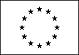 Il/La sottoscritto/a, ai sensi e per gli effetti degli articoli 46 e 47 del decreto del Presidente della Repubblica 28 dicembre 2000, n. 445, consapevole delle responsabilità e delle conseguenze civili e penali previste dall’art. 76 del medesimo d.P.R., in caso di dichiarazioni mendaci e/o formazione od uso di atti falsi, dichiara che le informazioni riportate nel presente Curriculum Vitae, redatto in formato europeo, corrispondono a verità.Formato europeo per il curriculum                     vitae       Informazioni personaliNome[Cognome, Nome, e, se pertinente, altri nomi ]Indirizzo[ Numero civico, strada o piazza, codice postale, città, paese ]TelefonoFaxE-mailNazionalitàData di nascita[ Giorno, mese, anno ]Esperienza lavorativa• Date (da – a) [ Iniziare con le informazioni più recenti ed elencare separatamente ciascun impiego pertinente ricoperto. ]• Nome e indirizzo del datore di lavoro• Tipo di azienda o settore• Dimensioni azienda• Tipo di impiego• Principali mansioni e responsabilitàIstruzione e formazione• Date (da – a)[ Iniziare con le informazioni più recenti ed elencare separatamente ciascun corso pertinente frequentato con successo. ]• Nome e tipo di istituto di istruzione o formazione• Principali materie / abilità professionali oggetto dello studio• Qualifica conseguita• Livello nella classificazione nazionale (se pertinente)Capacità e competenze personaliAcquisite nel corso della vita e della carriera ma non necessariamente riconosciute da certificati e diplomi ufficiali.Madrelingua[ Indicare la madrelingua ]Altre lingua[ Indicare la lingua ]• Capacità di lettura[ Indicare il livello: eccellente, buono, elementare. ]• Capacità di scrittura[ Indicare il livello: eccellente, buono, elementare. ]• Capacità di espressione orale[ Indicare il livello: eccellente, buono, elementare. ]Capacità e competenze relazionaliVivere e lavorare con altre persone, in ambiente multiculturale, occupando posti in cui la comunicazione è importante e in situazioni in cui è essenziale lavorare in squadra (ad es. cultura e sport), ecc.[ Descrivere tali competenze e indicare dove sono state acquisite. ]Capacità e competenze organizzative  Ad es. coordinamento e amministrazione di persone, progetti, bilanci; sul posto di lavoro, in attività di volontariato (ad es. cultura e sport), a casa, ecc.[ Descrivere tali competenze e indicare dove sono state acquisite. ]Capacità e competenze tecnicheCon computer, attrezzature specifiche, macchinari, ecc.[ Descrivere tali competenze e indicare dove sono state acquisite. ]Capacità e competenze artisticheMusica, scrittura, disegno ecc.[ Descrivere tali competenze e indicare dove sono state acquisite. ]Altre capacità e competenzeCompetenze non precedentemente indicate.[ Descrivere tali competenze e indicare dove sono state acquisite. ]Patente o patentiUlteriori informazioni[ Inserire qui ogni altra informazione pertinente, ad esempio persone di riferimento, referenze ecc. ]Allegati[ Se del caso, enumerare gli allegati al CV. ]